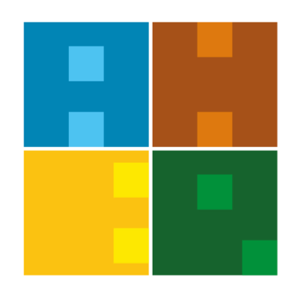 YÜKSEK LİSANS PROGRAMINDA MEZUNİYET SÜRECİ İŞ AKIŞIBelge No:İA-ENS-008YÜKSEK LİSANS PROGRAMINDA MEZUNİYET SÜRECİ İŞ AKIŞIİlk Yayın Tarihi:27.06.2019YÜKSEK LİSANS PROGRAMINDA MEZUNİYET SÜRECİ İŞ AKIŞIGüncelleme Tarihi:27.06.2019YÜKSEK LİSANS PROGRAMINDA MEZUNİYET SÜRECİ İŞ AKIŞIGüncelleme No:YÜKSEK LİSANS PROGRAMINDA MEZUNİYET SÜRECİ İŞ AKIŞISayfa:1YÜKSEK LİSANS PROGRAMINDA MEZUNİYET SÜRECİ İŞ AKIŞIToplam Sayfa:1İŞ AKIŞI ADIMLARISORUMLUİLGİLİ BELGELERÖğrenciEnstitü Yönetim Kurulu ÜyeleriEnstitü SekreterliğiEnstitü SekreterliğiYÖK Veri Giriş Formu2 Adet Yüksek Lisans tezi3 Adet CDMezuniyet Kontrol FormuEnstitü Yönetim Kurulu KararıEnstitü Yönetim Kurulu KararıTez İçeriği